CỘNG HÒA XÃ HỘI CHỦ NGHĨA VIỆT NAMĐộc lập - Tự do - Hạnh phúc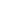 ĐƠN ĐỀ NGHỊ HỖ TRỢ CHI PHÍ HỌC TẬP Học kỳ ......., năm học 20........ - 20........(Sinh viên là người dân tộc thiểu số thuộc hộ nghèo, cận nghèo)                     Kính gửi: 	                                 - Ban Giám hiệu Trường Đại học Hoa Lư;				- Phòng Chính trị - Công tác học sinh, sinh viên;		Em tên là: ...................................................., Mã số SV: .................................Ngày, tháng, năm sinh: ................................, Số điện thoại: ……….…………...		Số CMND/CCCD: ................................................................................................Là SV lớp: ..................................., Khoa: ......................., Khóa học: ...................		Nơi sinh: ................................................................................................................Hộ khẩu thường trú: ..............................................................................................Số diện thoại:.........................................................................................................Thuộc đối tượng (khoanh vào mục ghi đối tượng):Dân tộc thiểu số và gia đình thuộc diện hộ nghèoDân tộc thiểu số và gia đình thuộc diện hộ cận nghèoKèm theo bản sao công chứng các giấy tờ hợp lệ, gồm: ................................................................................................................................................................................................................................................................Căn cứ Quyết định số 66/2013/QĐ-TTg ngày 11/11/2013 của Thủ tướng Chính phủ quy định chính sách hỗ trợ chi phí học tập đối với sinh viên là người dân tộc thiểu số học tại các cơ sở giáo dục đào tạo và Thông tư liên tịch số 35/2014/TTLT-BGDĐT-BTC ngày 15/10/2014 của liên Bộ: GD&ĐT, Tài chính hướng dẫn thực hiện Quyết định số 66/2013/QĐ-TTg.Em làm đơn này đề nghị Nhà trường xét duyệt hồ sơ và cấp hỗ trợ chi phí học tập học kỳ........, năm học 20....... - 20....... cho em theo quy định và chế độ hiện hành.Trân trọng cảm ơn!Thời gian Phòng CT&CTHSSV nhận đơn: ......../........./20......Người nhận(Ký và ghi rõ họ tên)XÁC NHẬN CỦA GVCN(Ký, ghi rõ họ và tên)Ninh Bình, ngày ...... tháng ...... năm 20.....Người làm đơn(Ký và ghi rõ họ tên) 